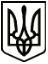 МЕНСЬКА МІСЬКА РАДАВИКОНАВЧИЙ КОМІТЕТПРОЄКТ РІШЕННЯ16 лютого 2022 року	м. Мена	№ _____Про затвердження висновку органу опіки і піклування  про доцільність призначення опікунаКеруючись ст. 34 Закону України «Про місцеве самоврядування в Україні», розглянувши заяву  та додані документи ... виконавчий комітет Менської міської  радиВИРІШИВ:Затвердити висновок Опікунської ради при виконавчому комітеті Менської міської ради про доцільність призначення опікуном ..... опікуном над повнолітньою особою .... у разі визнання останнього судом недієздатним (додаток  №1). Контроль за виконанням цього рішення покласти на заступника міського голови з питань діяльності виконавчих органів ради В.В.Прищепу.Міський голова	Геннадій ПРИМАКОВ             Додаток  № 1                                         до рішення виконавчого комітету              від  16 лютого 2022 р. № ____          ВИСНОВОК ОПІКУНСЬКОЇ РАДИпри виконавчому комітеті Менської міської радипро доцільність призначення .... опікуном над повнолітньою особою ......      На розгляд  виконавчого комітету Менської міської ради надійшла заява жительки громади .... року народження, яка зареєстрована та проживає за адресою: ..... Корюківського району Чернігівської області щодо надання висновку Опікунської ради про можливість призначення опікуном над  ....... року народження.      ......  зареєстрований та постійно проживає в приватному будинку за адресою: .... Корюківського району Чернігівської області разом з матір’ю та дідусем -  ........ року нородження.     Відповідно до акту огляду медико-соціальної експертної комісії серія ...... від 12 жовтня  2021 року гр. ..... має першу (А) особа з інваліднісю з дитинства та потребує постійного стороннього догляду та нагляду. Відповідно висновку судово - психіатричного експерта №... від 09 грудня 2021 року за станом психіатричним станом позбавлений здатності розуміти значення своїх дій та керувати ними.     ......, яка є матір’ю ........  подала на розгляд Опікунської ради наступні документи:заяву про можливість призначення її опікуном над сином;копію паспорта та ідентифікаційного коду;Довідку про відсутність судимості серія ІІА № .....; Витяг № .... від 26.01.2022 року  про зареєстрованих у житловому приміщенні  видану на .......;Довідки про одержувані доходи за шість місяців;Довідку з центру зайнятості № .. від 26 січня 2022 року;Довідку з КНП ”Менським центром первинної медико-санітарної допомоги” № ... від 03 лютого 2022 року, що за станом здоров’я  може надавати соціальні послуги постійно;Акт обстеження матеріально-побутових умов сім’ї № ... від 26 січня2022 року;Копія паспорту з довідкою про реєстрацію місця проживання особи, що потребує опіки;Копія свідоцтва про народження особи, що потребує опіки;Витяг № .... від 26.01.2022 року  про зареєстрованих у житловому приміщенні  видану на особи, що потребує опіки;Копія висновку судово-психіатричного експерта №... від 09 грудня 2021 року особи, що потребує опіки;Довідку МСЕК про стан здоров’я особи, що потребує опіки ;Заява від особа. що спільно проживає про згоду на призначення опікуном ........Відповідно ст. 55,  63 Цивільного кодексу України, опіка та піклування встановлюється з метою забезпечення особистих немайнових прав та інтересів малолітніх, неповнолітніх осіб, а також повнолітніх осіб, які за станом здоров’я не можуть самостійно здійснювати свої права та обов’язки. Опікун або піклувальних призначаються переважно з осіб, які перебувають у сімейних, родинних відносинах з підопічним, з урахуванням особистих стосунків між ними, можливості особи виконувати обов’язки опікуна  чи піклувальників. Враховуючи вищевикладене Опікунська рада при виконавчому комітеті Менської міської ради вважає доцільним призначення ....... над її  повнолітнім сином ...... в разі визнання останнього судом недієздатним.